7 Reasons to Drop Social Media Friendsby Amanda Morin 5/23/151. Swearing Too MuchUsing profanity in social media indicates immaturity and lack of class. Basically swearing to much online makes you look like an idiot!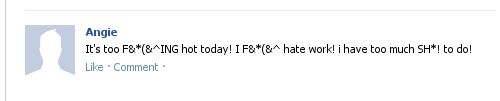 2. TrollsThese people are the ones who always have to compete with your statuses or say something negative. 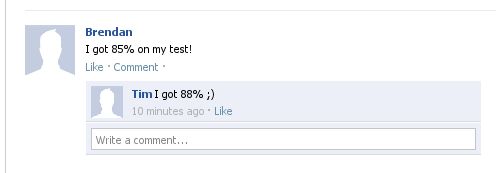 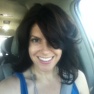 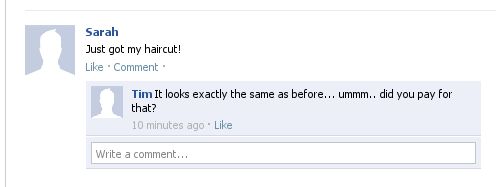 3. Attention Seekers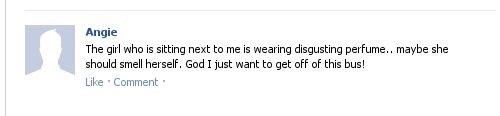 4. OversharingPeople don't need to know every detail of your life, It is actually annoying!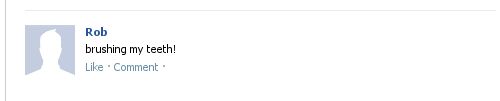 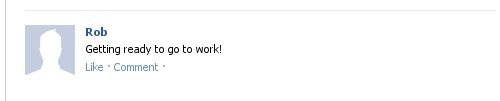 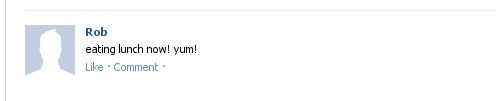 5. Complaining a Lot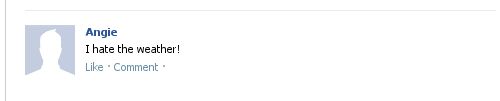 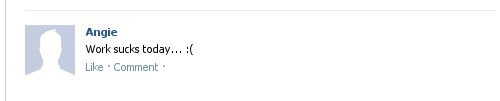 6. Posting Vague CommentsThis is one thing I absolutely won't tolerate from my Facebook friends. I'm of the opinion that if you have something to say, just say it.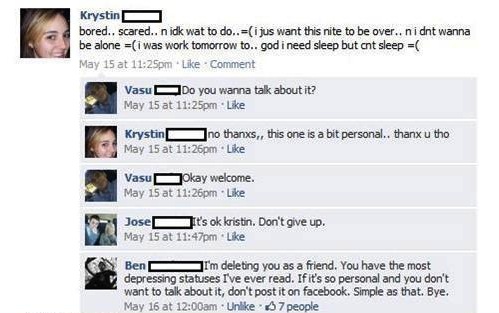 7. Using Facebook to Fight With PeoplePeople having personal fights  on social media is idiotic! Nobody wants to hear about the fight your having, settle it in private! 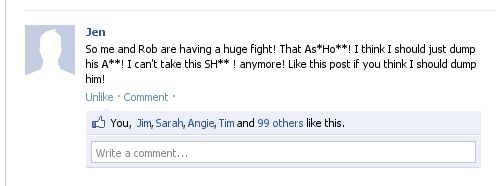 